Sudhir Singh,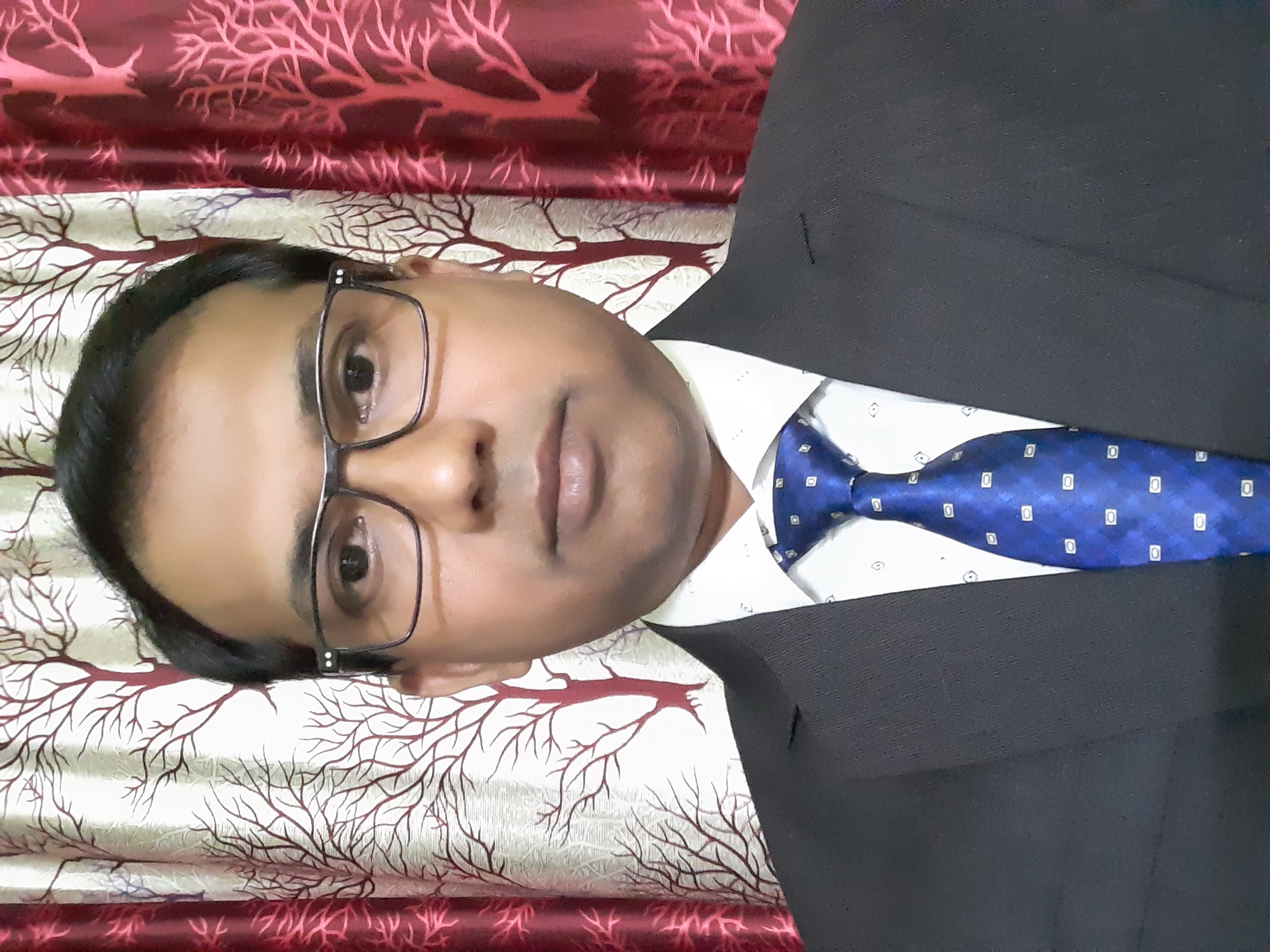 Assistant Professor,Department of Electronics And Instrumentation Engineering Unsiet VBS,Purvanchal University ,JaunpurLife Discipline-- Completing All The Assign Work In The Given Time,Respect Every Faculty And Staff Irrespective Of Rank Or Cadre.Qualification:--         B.Tech In Electronics And Instrumentation Engineering From            M.J.P Rohilkhand University Bareilly U.P.           M.Tech In Instrumentation And Control Engineering From            Sant Longowal Institute Of Engineering And Technology            Sangrur (Punjab)INTEREST & SPECIALIZATION:Instrumentation And ControlPower Plant InstrumentationPaper Published-Analysis Of A Boost Converter Using Closed Loop System [ISSN:2249-1945] GJCAT, Vol. 2(2),2012, 1178-1183Comparative Simulation & Analysis Of 2-PSK Spreading Transceiver [ISSN:0975-5462] IJEST, Vol. 4 No.06 June 2012Continuous Mode Of Sepic Converter Using Separately Excited DC Motor Load [ISSN:2249-1945] GJCAT, Vol.2(1), 2012, 941-944Operation Of Single User Vs. Multi User 2-PSK Spreading Transceiver System [ISSN:2229-5216] IJEST, Vol.5 No.4,2012 Book Published-CO-Author of book Advanced Power Electronics.Assistant Professor In Contract From 2011 Till Date.Experience-2 Years Working Experience As A Teacher In Ahilya Bai College Of Management & Information Technology (ACMIT) Sultanpur.Training-1 Year Apprenticeship Training In U.P.P.C.L. Shakti Bhawan Lucknow.5 Days Training In Faculty Development Program On Entrepreneurship Under Vision-2030 Organised By Institute Of Entrepreneurship Development, U.P., Lucknow.Participation-1-Participated In HR Conclave’15 Under Industry Interface Programme On February 20, 2015.Attended  More Than 10 FDP, Short Term Course , Industries And Tour  Visit 3+